一、测试对象幼儿园职位考生，初中音乐、体育、美术职位考生。二、测试内容(一)幼儿园职位考场提供钢琴或电钢琴。备考时间5分钟。1.弹唱(60分)：现场抽取章贡区现行小学中高段音乐课本中的一首歌曲，考生按原调、有伴奏进行弹唱。测试时间不超过3分钟。2.讲故事(40分)：自选故事内容，用普通话脱稿讲述，恰当运用身体语言和表情，测试时间不超过2分钟。(二)初中音乐岗位考场提供钢琴。备考时间10分钟。1.清唱(30分)：自选一首歌曲独唱，测试时间不超过3分钟。2.弹唱(40分)：现场抽取章贡区现行初中音乐课本中的一首歌曲进行即兴(配)弹唱。测试时间不超过3分钟。3.钢琴弹奏(30分)：自选一首钢琴曲独奏，测试时间不超过4分钟。(三)美术岗位考场提供用纸，画板、画笔、颜料等用具考生自备。测试时间3小时。1.素描(50分)：根据命题进行头像默写，具体命题临时确定。2.色彩(50分)：根据命题进行静物默写，具体命题临时确定。(四)初中体育与健康岗位1.100米跑(50分)A.场地设备：按《田径竞赛规则》的有关规定设置场地。B.测试要求：因场地原因，采用蹲踞式起跑，不使用起跑器，不得穿钉鞋。C.测试方法：每位考生只有一次测试机会。计时以秒为单位，精确到十分之一秒。2.立定跳远(50分)A.场地设备：在同一水平面场地上进行。B.测试要求：考生应在起跳线后起跳，身体任何部位不得触线，原地双脚起跳落地，动作完成后向前走出测试区。测试时只准穿平底运动鞋。C.测试方法：每人跳3次，以最佳成绩为考试成绩。100米评分表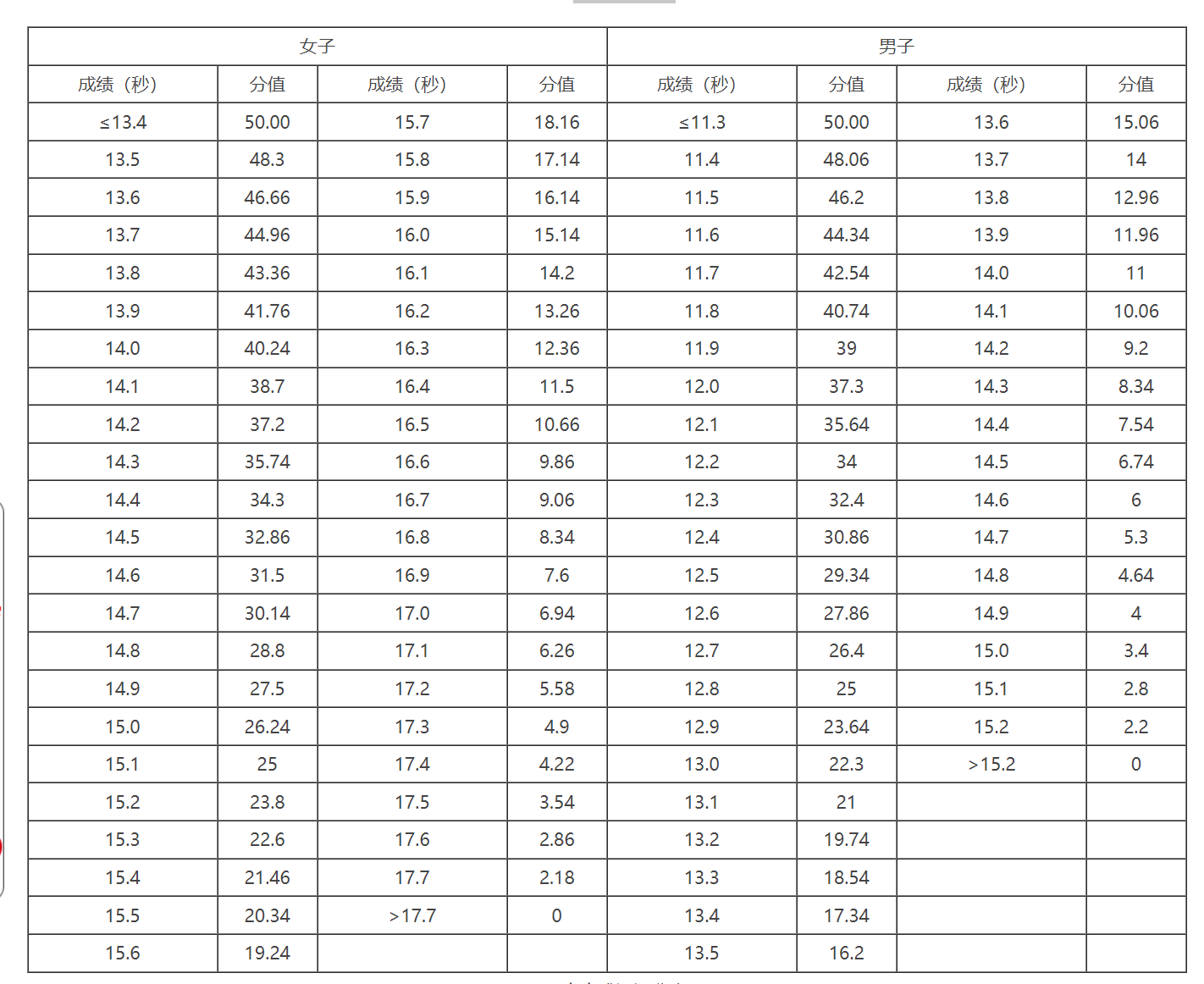 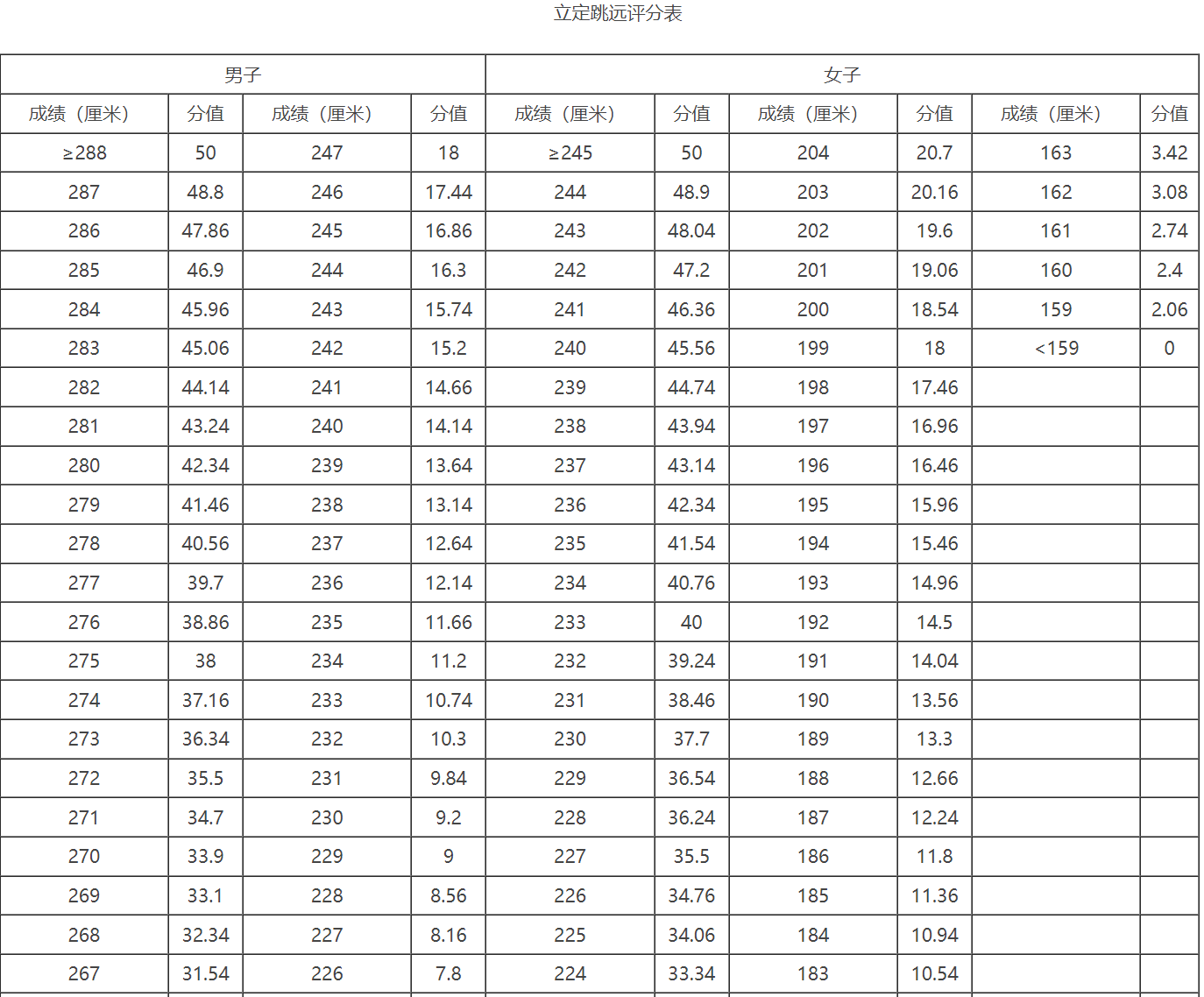 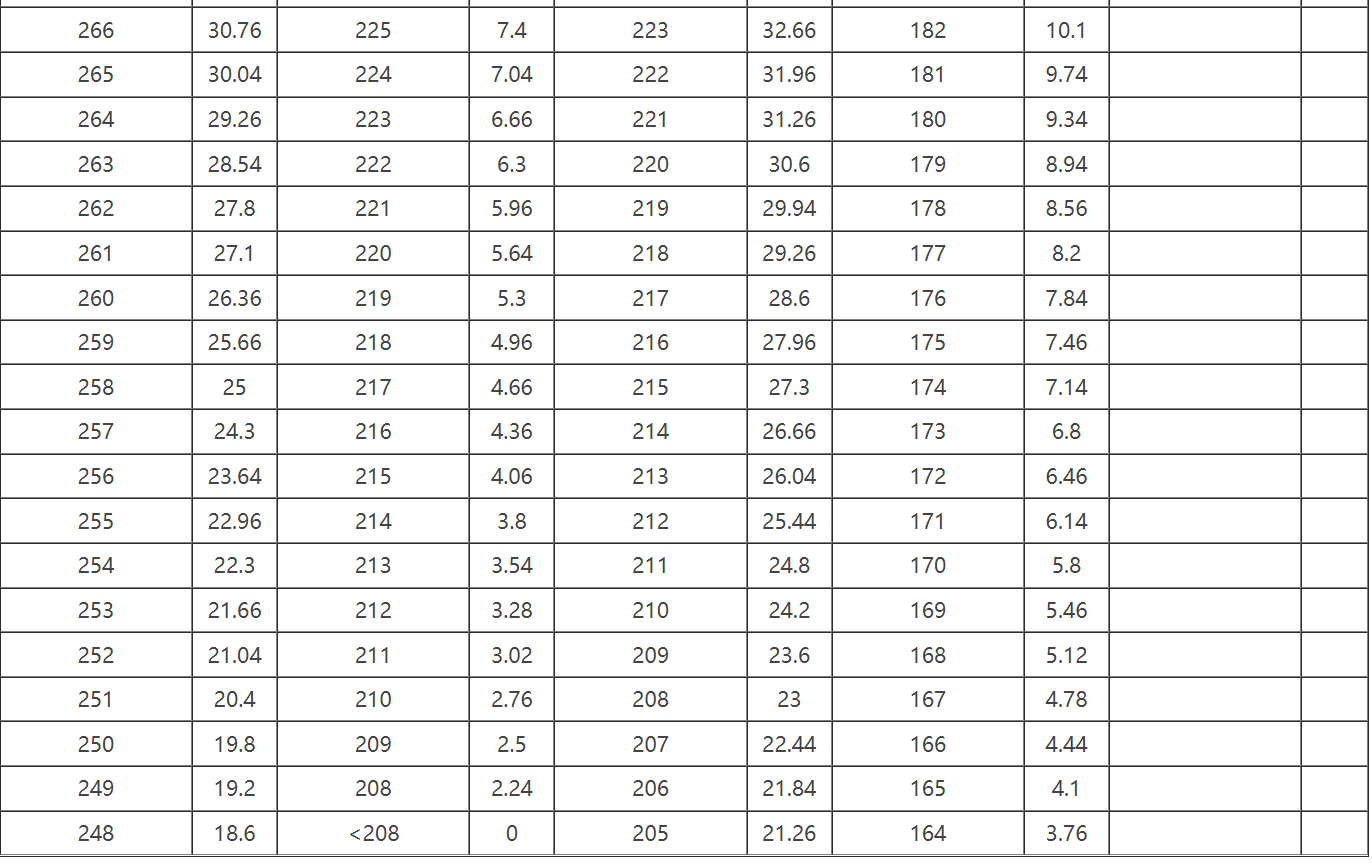 